Our Safeguarding Children Policy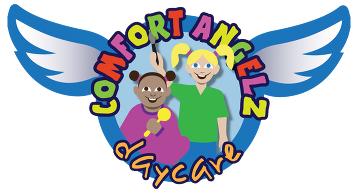 Safeguarding and promoting the welfare of children, for the sake of this policyis defined as:• Protecting children from maltreatment• Preventing the impairment of children’s health or development• Ensuring that children are growing up in circumstances consistent withthe provision of safe and effective care.(Definition taken from the HM Government document ‘Working together toSafeguard children’)We support the children within our care, protect them from maltreatment andhave robust procedures in place to prevent the impairment of children’s healthand development. Safeguarding is a much wider subject than the elementscovered within this single safeguarding policy, therefore this documentshould be used in conjunction with the other nursery policies and procedures.Our nursery will work with children, parents, external agencies and thecommunity to ensure the welfare and safety of children and to give them thevery best start in life. Children have the right to be treated with respect and tobe safe from any abuse in whatever form.Our aim is to:• Create an environment to encourage children to develop a positive self-Image.• Encourage children to develop a sense of independence and autonomy in away that is appropriate to their age and stage of development• Provide a safe and secure environment for all children• Always listen to children.Comfort Angelz Daycare has a clear commitment to protecting children andpromoting welfare. Should anyone believe that this policy is not being upheld, itis their duty to report the matter to the attention of *nurserymanager/*owner/*registered person at the earliest opportunity.The legal framework for this policy is based on 'Safeguarding Vulnerable Groups Act (2006)'Practitioners have a duty to protect and promote the welfare of children. Dueto the many hours of care we are providing, staff will often be the first peopleto sense that there is a problem. They may well be the first people in whomchildren confide about abuse. The nursery has a duty to be aware that abusedoes occur in our society.This statement lays out the procedures that will be followed if we have any reason to believe that a child in our care is subject to welfare issues includingphysical, sexual, emotional abuse or neglect.Our prime responsibility is the welfare and well-being of all children in our care.As such we believe we have a duty to the children, parents and staff to actquickly and responsibly in any instance that may come to our attention. All staffwill work as part of a multi-agency team where needed in the best interests ofthe child.The nursery aims to:• Ensure that children are never placed at risk while under the care of anursery staff.• Ensure that confidentiality is maintained at all times• Ensure that all staff are alert to the signs of abuse, understand what ismeant by safeguarding and are aware of the different ways in whichchildren can be harmed including by other children i.e. bullying,discriminatory behaviour.• Ensure that all staff are familiar and updated regularly with safeguarding issues and procedures.• Ensure parents are fully aware of safeguarding policies and procedureswhen they register with the nursery and are kept informed of all updateswhen they occur.• Keep the child at the centre of all we do• Regularly review and update this policy with staff and parents whereappropriate.Children will be supported by offering reassurance, comfort and sensitiveinteractions. Activities will be devised according to individual circumstances toenable children to develop confidence within their peer group.Contact telephone numbers• Ofsted [0300 123 1231]• Local Safeguarding Children’s Board [0208 379 2767]• Local Authority social services [020 8379 2507]Types of abuseAbuse and neglect are forms of maltreatment of a child. Somebody may abuseor neglect a child by harming them, or by failing to act to prevent harm.Children may be abused within a family, institution, or community setting bythose known to them or a stranger. This could be an adult or adults, anotherchild or children.The signs and indicators listed below may not necessarily indicate that a childhas been abused, but will help us to recognise that something may be wrong,especially if a child shows a number of these symptoms or any of them to amarked degree.Physical abuseAction needs to be taken if staff have reason to believe that there has been aphysical injury to a child, including deliberate poisoning; where there is definiteknowledge, or reasonable suspicion that the injury was inflicted or knowingly notprevented. These symptoms may include bruising or injuries in an area that isnot usual for a child, e.g. fleshy parts of the arms and legs, back, wrists, anklesand face. Many children will have cuts and grazes from normal childhood injuries – theseshould also be logged and discussed with the nursery manager or room leader. Children and babies may be abused physically through shaking or throwing.Other injuries may include burns or scalds. These are not usual childhoodinjuries and should always be logged and discussed with the nursery manager.Procedure:• All signs of marks/injuries to a child, when they come into nursery oroccur during time at the nursery, will be recorded as soon as noticed by astaff member.• The incident will be discussed with the parent at the earliest opportunity• Such discussions will be recorded and the parent will have access to suchrecords• If there appear to be any queries regarding the injury, the LocalSafeguarding Children’s Board (LSCB) in the local authority will benotified.Fabricated illnessThis is also a type of physical abuse. This is where a child is presented with anillness that is fabricated by the adult carer. The carer may seek outunnecessary medical treatment or investigation. The signs may include a carerexaggerating a real illness or symptoms, complete fabrication of symptoms orinducing physical illness e.g. through poisoning, starvation, inappropriate diet.This may also be presented through false allegations of abuse or encouragingthe child to appear disabled or ill to obtain unnecessary treatment or specialistsupport.Sexual abuseAction needs be taken under this heading if the staff member has witnessed occasion(s) where a child indicated sexual activity through words, play, drawing, had an excessive pre-occupation with sexual matters, or had an inappropriate knowledge of adult sexual behaviour or language. This may include acting out sexual activity on dolls/toys or in the role play area with their peers, drawing pictures that are inappropriate for a child, talking about sexual activities or using sexual language or words. The child may become worried when their clothes are removed, e.g. for nappy changes.The physical symptoms may include genital trauma, discharge, and bruises between the legs or signs of a sexually transmitted disease (STD). Emotional symptoms could include a distinct change in a child’s behaviour. They may be withdrawn or overly extroverted and outgoing. They may withdraw away from a particular adult and become distressed if they reach out for them, but they may also be particularly clingy to a potential abuser soall symptoms and signs should be looked at together and assessed as a whole.If a child starts to talk openly to an adult about abuse they may be experiencing; theProcedure stated later in this document under ‘recording abuse suspicions’ will be followed.Procedure:• The adult should reassure the child and listen without interrupting if the child wishes to talk• The observed instances will be detailed in a confidential report within 24 hours of the incident.• The observed instances will be reported to the nursery manager.• The matter will be referred to ESCB in the local authority.Emotional abuseAction should be taken under this heading if the staff member has reason tobelieve that there is a severe, adverse effect on the behaviour and emotionaldevelopment of a child, caused by persistent or severe ill treatment orrejection.This may include extremes of discipline where a child is shouted at or put down on a consistent basis, lack of emotional attachment by a parent, or it may includeparents or carers placing inappropriate age or developmental expectations upon them. Emotional abuse may also be imposed through the child witnessing domestic abuse and alcohol and drug misuse by adults caring for them.The child is likely to show extremes of emotion with this type of abuse.This may include shying away from an adult who is abusing them, becoming withdrawn, aggressive or clingy in order to receive their love and attention. This type of abuse is harder to identify as the child is not likely to show any physical signs.Procedure:• The concern should be discussed with the manager and registered person who will decide the appropriate action to take.• Such discussions will be recorded and the parent will have access to such recordsA Common Assessment Framework (CAF) may need to be completed (England only)• If there appear to be any queries regarding the circumstances, the matter will be referred to the ESCB in the local authority/Enfield intake Assessment team.NeglectAction should be taken under this heading if the staff member has reason tobelieve that there has been persistent or severe neglect of a child (forexample, by exposure to any kind of danger, including cold and starvation andfailure to seek medical treatment when required on behalf of the child), whichresults in serious impairment of the child's health or development, includingfailure to thrive.Signs may include a child persistently arriving at nursery unwashed or unkempt,wearing clothes that are too small (especially shoes that may restrict the child’sgrowth or hurt them), arriving at nursery in the same nappy they went home inor a child having an illness that is not being addressed by the parent. A childmay also be persistently hungry if a parent is withholding food or not providingenough for a child’s needs.Neglect may also be shown through emotional signs, e.g. a child may not bereceiving the attention they need at home and may crave love and support atnursery. They may be clingy and emotional. In addition, neglect may occurthrough pregnancy as a result of maternal substance abuse.Procedure:• The concern will be discussed with the parent accordingly at management discretion.• Such discussions will be recorded and the parent will have access to such records.• Enfield intake & Assessment Team may need to be completed (England only).• If there appear to be any queries regarding the circumstances the matter will be referred to Enfield safeguarding children's board/ Enfield intake and Assessment Team.Indicators of child abuse• Failure to thrive and meet developmental milestones• Fearful or withdrawn tendencies• Aggressive behaviour• Unexplained injuries to a child or conflicting reports from parents orstaff• Repeated injuries• Unaddressed illnesses or injuries.Recording suspicions of abuse and disclosuresStaff should make an objective record (supported by the nursery manager orFamily Support of any observation or disclosureand include:• Child's name• Child's address• Age of the child and date of birth• Date and time of the observation or the disclosure• Exact words spoken by the child• Exact position and type of injuries or marks seen• Exact observation of an incident including any other witnesses• Name of the person to whom the concern was reported, with date andtime; and the names of any other person present at the time.• Any discussion held with the parent(s) (where deemed appropriate).These records should be signed by the person reporting this and theManager/Family Support/supervisor, dated and kept in a separate confidential file.If a child starts to talk to an adult about potential abuse it is important not topromise the child complete confidentiality. This promise cannot be kept. It isvital that the child is allowed to talk openly and disclosure is not forced orwords put into the child’s mouth. As soon as possible after the disclosure it isvital details are logged down accurately.It may be thought necessary that through discussion with all concerned thematter needs to be raised with the Enfield Safeguarding Children's Board and Ofsted /or a CAF needs to be initiated (England only).Staff involved may be asked tosupply details of any information/concerns they have with regard to a child.The nursery expects all members of staff to co-operate with the ESCB and OfstedIn any way necessary to ensure the safety of the children.Staff must not make any comments either publicly or in private about a parent’sor staff’s supposed or actual behaviour. (Refer to confidentiality policy)Staffing and volunteeringIt is the policy of the nursery to provide a secure and safe environment for allchildren. The nursery will therefore not allow an adult to be left alone with achild who has not received their enhanced DBS disclosure clearance.All staff will attend safeguarding training within their first six months ofemployment and receive initial basic training during their induction period. Thiswill include the procedures for spotting signs and behaviours of abuse andabusers, recording and reporting concerns and creating a safe and secureenvironment for the children in the nursery.We have a named person within the nursery that co-ordinates safeguardingand welfare issues. The nursery family support worker will undertake specific training and access regular updates to developments within this field.The Designated Safeguarding Co-ordinator (DSCO) at the Comfort Angelz Daycare is: Christine Vant and Beverley Debra and family support worker is Beverley Debra.• We provide adequate and appropriate staffing resources to meet theneeds of children• Applicants for posts within the nursery are clearly informed that thepositions are exempt from the Rehabilitation of Offenders Act 1974.Candidates are informed of the need to carry out checks before postscan be confirmed. Where applications are rejected because ofinformation that has been disclosed, applicants have the right to knowand to challenge incorrect information.• All DBS disclosures checks will be updated on a regular basis toensure the suitability of the adults caring for the children.• We abide by Ofsted or requirements in respect of referencesand suitability checks for staff and volunteers, to ensure that nodisqualified person or unfit person works at the nursery or has access tothe children.• We ensure we receive at least two written references BEFORE a newmember of staff commences employment with us.• All students will have enhanced DBS disclosures conducted on thembefore their placement starts.• Volunteers, including students, do not work unsupervised.• We abide by the Safeguarding Vulnerable Groups Act (2006)requirements in respect of any person who is dismissed from ouremployment, or resigns in circumstances that would otherwise have leadto dismissal for reasons of safeguarding concern.      • We have procedures for recording the details of visitors to the nurseryand take security steps to ensure that we have control over who comesinto the nursery, so that no unauthorised person has unsupervised accessto the children.• All contractors/external workers will be DBS checked and theManager will request this before allowing them access to the nursery. AllVisitors/contractors will still be accompanied whilst on the premises,especially when in the areas the children use.• All staff have access to a whistle blowing policy which will enable them toshare any concerns that may arise about their colleagues in anappropriate manner.• All staff will receive regular supervision meetings where opportunities willbe made available to discuss safeguarding training and any needs forfurther support.• The deployment of staff within the nursery allows for constantsupervision and support. Where children need to spend time away fromthe rest of the group, the door will be left ajar or other safeguards willbe placed into action to ensure the safety of the child and the adult.Informing parentsParents are normally the first point of contact. If a suspicion of abuse isrecorded, parents are informed at the same time as the report is made, exceptwhere the guidance of the Local Safeguarding Children's Board does not allow this. This will usually be the casewhere the parent or family member is the likely abuser, or where a child may beendangered by this disclosure. In these cases the investigating officers willinform parents.ConfidentialityAll suspicions, enquiries and external investigations are kept confidential andshared only with those who need to know. Any information is shared under theguidance of the Enfield safeguarding children's board.Support to families• The nursery takes every step in its power to build up trusting andsupportive relations among families, staff and volunteers within thenursery• The nursery continues to welcome the child and the family whilstenquiries are being made in relation to abuse in the home situation.Parents and families will be treated with respect in a non-judgmentalmanner whilst any external investigations are carried out in the bestinterests of the child• Confidential records kept on a child are shared with the child's parentsor those who have parental responsibility for the child, only if appropriate  under the guidance of the Local Safeguarding Children's Board with the provision that the care and safety of the child is paramount. We will do all in our power to support and work with the child's family.Employees or volunteers of the nurseryIf an allegation is made against a member of staff or volunteer, we will followthe HM Government guidance in ‘Working together to safeguard children’.The allegation should be reported to the senior manager on duty. If this person is the subject of the allegation then this should be reported to the owner.The Local Authority Designated Officer (LADO), Ofsted and theESCB will then be informed immediately in order for this to be investigated bythe appropriate bodies promptly:• LADO will be informed immediately for advice and guidance• A full investigation will be carried out by the appropriate professionals(LADO, Ofsted or (ESCB) to determine how this will be handled• The nursery will follow all instructions from the LADO, Ofsted, LSCB and asks all staff members to do the same and co-operate whererequired• Support will be provided to all those involved in an allegation throughoutthe external investigation in line with LADO support and advice• The nursery reserves the right to suspend any member of staff during aninvestigation• All enquiries/external investigations/interviews will be documented andkept in a locked file• Unfounded allegations will result in all rights being re-instated• Founded allegations will be passed on to the relevant organisation (police)and will result in the termination of employment. Ofsted, will be notified immediately of this decision. The nursery is also required to  notify theindependent Safeguarding Authority (ISA) to ensure theirrecords are updated.• All records will be kept until the person reaches normal retirement age orfor 10 years if that is longer. This will ensure accurate information isavailable for references and future DBS checks and avoid anyunnecessary re-investigation• The nursery retains the right to dismiss any member of staff inconnection with founded allegations following an inquiry.Any member of staff affected by an allegation by their colleagues and/or parents of            children attending the nursery will be supported to attend counselling sessions out of the nursery i.e. GP.